Pečovatelská služba Luže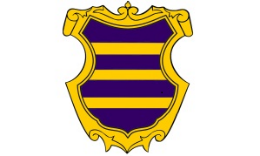 							Na Výsluní 9, 538 54 Luže							IČ: 00270440							Pevná linka: 469 672 015							E-mail: dps@luze.cz							www.luze.cz/pece-a-sluzby/pecovatelska-sluzba/Souhlas se zpracováním osobních údajů kontaktní osobyKontaktní osoba tímto dobrovolně uděluje svůj kdykoliv odvolatelný souhlas se shromažďováním a zpracováním osobních údajů Pečovatelské službě Luže (dále jen PS Luže), se sídlem Na Výsluní 9, 538 54 Luže, a to v následujícím rozsahu a pro uvedené účely:Souhlasím s evidováním a používáním mých osobních údajů (jméno, příjmení, telefonní číslo, e-mail) za účelem kontaktování mé osoby výhradně v souvislosti s poskytováním péče výše uvedenému klientovi (v souladu s Nařízením Evropského parlamentu a Rady (EU) 2016/679 ze dne 27. dubna 2016 O ochraně fyzických osob v souvislosti se zpracováním osobních údajů a volném pohybu těchto údajů a o zrušení směrnice 95/46ES).Jsem srozuměn s tím, že neudělení souhlasu není překážkou poskytování péče uvedenému klientovi, pokud souhlas neudělím, nebudou uvedené osobní údaje, jakkoliv zpracovávány. Ke zpracování na základě tohoto souhlasu bude docházet po dobu trvání smlouvy o poskytování pečovatelské služby výše uvedenému klientovi, poté budou vymazány.Práva související se zpracovánímprávo žádat o informace o zpracování osobních údajů, účelu, době a povaze zpracování a o příjemcích údajů,právo požádat o poskytnutí kopie zpracovaných údajů,právo požádat o opravu, doplnění nebo výmaz osobních údajů, případně zpracování osobních údajů omezit,právo vznést námitku proti zpracování osobních údajů a právo podat stížnost u dozorového úřadu,Bližší informace o zpracování osobních údajů za uvedenými účely byly sděleny kontaktní osobě při podpisu tohoto dokumentu a jsou zveřejněny na www.luze.cz/pece-a-sluzby/pecovatelska-sluzba/Prohlášení kontaktní osobyTento můj souhlas zůstává v plném rozsahu v platnosti a účinnosti po dobu trvání smlouvy o poskytování pečovatelské služby výše uvedenému klientovi. Jsem si vědom toho, že udělení tohoto souhlasu je dobrovolné a mohu jeho účinky do budoucna kdykoliv odvolat.V Luži dne:..........................................	podpis kontaktní osoby..............................................Jméno a příjmení kontaktní osobyTelefonní čísloE-mailJméno a příjmení klienta